WF-  3 godz Temat: Podstawowe konkurencje lekkoatletyczne 06.05.2020 (przeczytaj sam lub z pomocą)Lekkoatletyka (także lekka atletyka) – jedna z najstarszych dyscyplin sportu, oparta na naturalnym ruchu.Podstawowe konkurencje lekkoatletyczne: biegi, skoki, rzuty, pchnięcia i chód mają swój początek w zachowaniach pradawnych ludzi. Były one w naturalny sposób uprawiane i trenowane przez człowieka, który musiał biegać, skakać przez przeszkody terenowe oraz rzucać oszczepem czy kamieniem. Z biegiem lat, dla rozrywki, człowiek zaczął stosować różne formy rywalizacji i wtedy obok sportów walki pojawiły się konkurencje lekkoatletyczne.Temat: Skok w dal- technika skoku -06.05.2020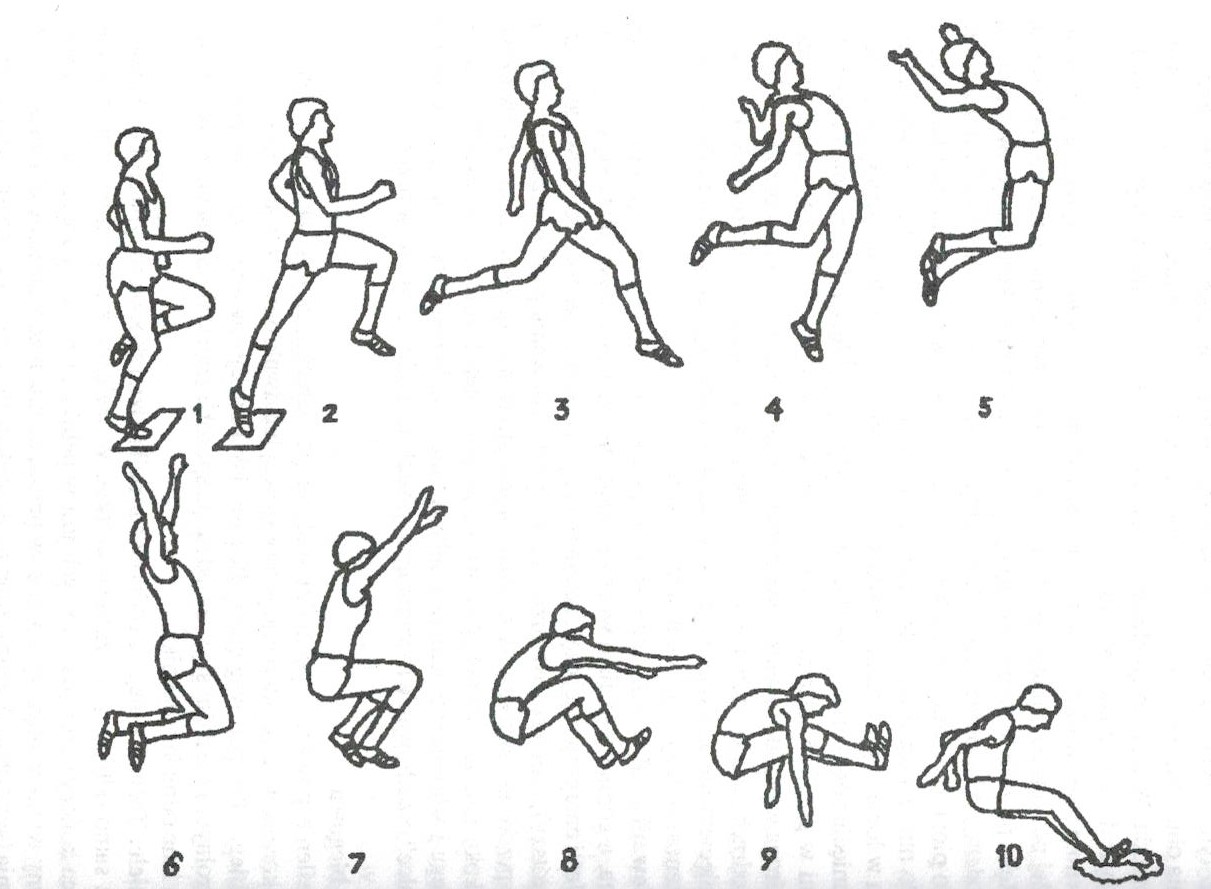 Temat: Skok w dal ćwiczenia-08.05.2020https://youtu.be/JtC17odT5Qc  https://youtu.be/trrUXyyNTz8 
 Encyklopedia konkurencji olimpijskich- skok w dal-
https://youtu.be/Wv1-VP3B_bI 